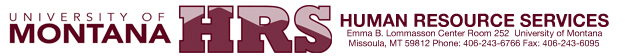 To:		UM CAMPUS COMMUNITYFrom:		HUMAN RESOURCE SERVICESDate:		April 20, 2023Subject:	MONTANA UNIVERSITY SYSTEM HOLIDAYS - 2023 & 2024Employees of the University of Montana are granted paid time off to observe an approved list of State of Montana legal holidays.  (Student employees excluded).Visit HRS Policies/Procedures/Holidays for more information."If any holiday . . . falls upon a Sunday, the Monday following is a holiday," as provided in 1-1-216, Montana Code Annotated (M.C.A.)  When a holiday falls on a Saturday, the holiday shall be observed on the preceding Friday, except as provided for in ARM 2.21.620(3).THE FOLLOWING DESIGNATES THE OBSERVED HOLIDAYS AS ADOPTED BY THE MONTANA UNIVERSITY SYSTEM BOARD OF REGENTS.Do you have questions?  Call HUMAN RESOURCE SERVICES at 406-243-6766.     Email:  AskHR@mso.umt.edu  2023 - DATE OBSERVEDHOLIDAYJanuary 2, 2023New Year’s Day January 16, 2023Martin Luther King DayFebruary 20, 2023Presidents DayMay 29, 2023Memorial DayJuly 4, 2023Independence DaySeptember 4, 2023Labor DayNovember 10, 2023Veterans DayNovember 23, 2023Thanksgiving DayNovember 24, 2023Thanksgiving (exchanged Columbus Day)December 25, 2023Christmas DayJanuary 1, 2024New Year’s Day2024 - DATE OBSERVEDHOLIDAYJanuary 1, 2024New Year’s Day January 15, 2024Martin Luther King DayFebruary 19, 2024Presidents DayMay 27, 2024Memorial DayJuly 4, 2024Independence DaySeptember 2, 2024Labor DayNovember 11, 2024Veterans DayNovember 28, 2024Thanksgiving DayNovember 29, 2024Thanksgiving (exchanged Columbus Day)December 25, 2024Christmas DayJanuary 1, 2025New Year’s Day